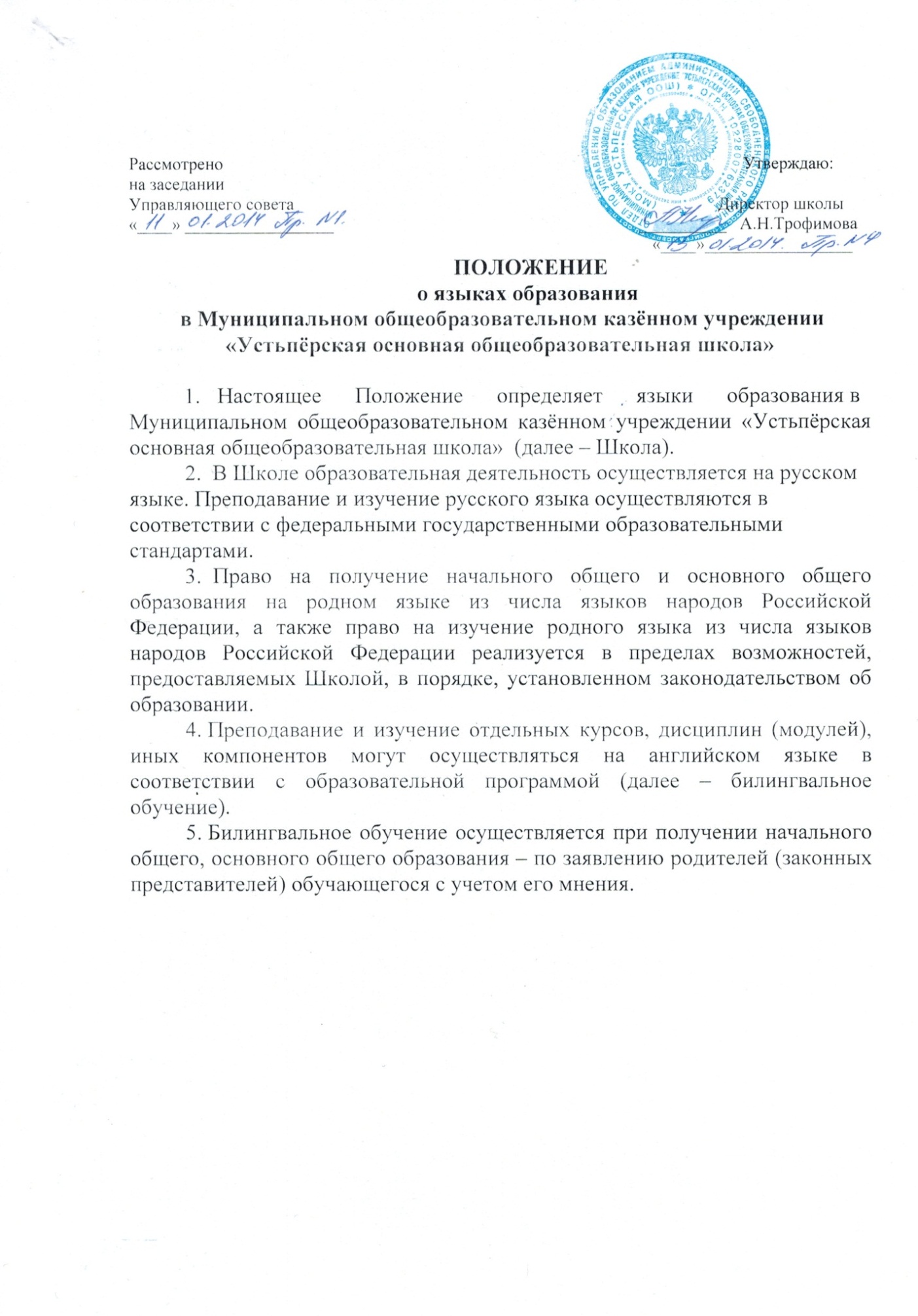 ПРАВИЛА внутреннего распорядка обучающихсяМуниципального  общеобразовательного казённого учреждения«Устьпёрская основная общеобразовательная школа»Общие положения1.1. Настоящие Правила внутреннего распорядка обучающихся разработаны в соответствии с Федеральным законом от 29 декабря 2012 г. № 273-ФЗ «Об образовании в Российской Федерации» и Порядком применения к обучающимся и снятия с обучающихся мер дисциплинарного взыскания,  утвержденным приказом Министерства образования и науки Российской Федерации от 15 марта 2013 г. № 185, Уставом Муниципального общеобразовательного казённого учреждения «Устьпёрская основная общеобразовательная школа» (далее-Школа), с учетом мнения обучающихся и родителей.1.2. Настоящие Правила регулируют режим организации образовательного процесса, права и обязанности обучающихся, применение поощрения и мер дисциплинарного взыскания к обучающимся Муниципального общеобразовательного казённого учреждения «Устьпёрская основная общеобразовательная школа» (далее – Школа).1.3. Настоящие Правила утверждены с учетом мнения совета детской организации Школы  и собрания родителей (законных представителей) несовершеннолетних обучающихся Школы.1.4. Дисциплина в Школе поддерживается на основе уважения человеческого достоинства обучающихся  и педагогических работников. Применение физического и (или) психического насилия по отношению к обучающимся не допускается.1.5. Настоящие Правила обязательны для исполнения всеми обучающимися Школы.1.6. Один экземпляр настоящих Правил хранится в библиотеке Школы.Текст настоящих Правил размещается на официальном сайте Школы в сети Интернет.II.Режим образовательного процесса2.1. В Школе используется модульная организация образовательного процесса, согласно которому учебные модули и каникулы чередуются следующим образом:1-й учебный модуль — 4 недели + 2 дня, каникулы — 5 дней;2-й учебный модуль — 5 недель + 2 дня каникулы — 5 дней;3-й учебный модуль — 6 недель, каникулы — 10 дней;4-й учебный модуль — 5 недель+ 5 дней, каникулы — 5 дней;5-й учебный модуль — 6 недель+ 1 день, каникулы — 5 дней;6-й учебный модуль — 6 недель+ 4 дня, летние каникулы — 3 месяца.2.2. Календарный график на каждый учебный год утверждается приказом директора Школы.2.3. В 9-х классах продолжительность 6-го учебного модуля определяется с учетом прохождения обучающимися итоговой аттестации.2.4. Учебные занятия начинаются в 8 часов 30 минут.2.5. Для всех классов устанавливается пятидневная учебная неделя.2.6. Расписание учебных занятий составляется в строгом соответствии с требованиями «Санитарно-эпидемиологических правил и нормативов СанПиН 2.4.2.2821-10», утвержденных Постановлением главного государственного санитарного врача РФ от 29 декабря 2010 г. № 189.2.7. Продолжительность урока во 2–9-х классах составляет 45 минут.2.8. Для обучающихся 1-х классов устанавливается следующий ежедневный режим занятий:в сентябре и октябре — по 3 урока продолжительностью 35 минут;в ноябре и декабре — по 4 урока продолжительностью 35 минут;с января по май — по 4 урока продолжительностью 45 минут и один день в неделю 5 уроков за счёт урока физической культуры.2.9. Продолжительность перемен между уроками составляет:после 1-го урока — 10 минут;после 2 и 3-го урока — 20 минут;после 4, 5, 6-го урока — 10 минут.          Между уроками и занятиями внеурочной деятельности проводится динамическая пауза продолжительностью 40 минут.2.10. Обучающиеся должны приходить в Школу не позднее 8 часов 20 минут. Опоздание на уроки недопустимо.2.11. Горячее питание обучающихся осуществляется в соответствии с расписанием, утверждаемым на каждый учебный период директором Школы по согласованию с собранием родителей (законных представителем) несовершеннолетних обучающихся Школы и советом детской организации Школы.III. Права, обязанности и ответственность обучающихся3.1. Обучающиеся имеют право на:3.1.1. предоставление условий для обучения с учетом особенностей психофизического развития и состояния здоровья обучающихся, в том числе получение социально-педагогической и психологической помощи, бесплатной психолого-медико-педагогической коррекции;3.1.2. обучение по индивидуальному учебному плану, в том числе ускоренное обучение в пределах осваиваемой образовательной программы в порядке, установленном положением об обучении по индивидуальному учебному плану;3.1.3. повторное (не более двух раз) прохождение промежуточной аттестации по учебному предмету, курсу, дисциплине (модулю) в сроки, определяемые Школой, в пределах одного года с момента образования академической задолженности;3.1.5. выбор факультативных (необязательных для данного уровня образования) и элективных (избираемых в обязательном порядке) учебных предметов, курсов, дисциплин (модулей) из перечня, предлагаемого Школой;3.1.6. освоение наряду с предметами по осваиваемой образовательной программе любых других предметов, преподаваемых в Школой, в порядке, установленном положением об освоении предметов, курсов, дисциплин (модулей);3.1.7. зачет результатов освоения ими предметов в других организациях, осуществляющих образовательную деятельность, в соответствии с порядком зачета результатов освоения обучающимся учебных предметов, курсов, дисциплин (модулей), дополнительных образовательных программ в других организациях, осуществляющих образовательную деятельность;3.1.8. уважение человеческого достоинства, защиту от всех форм физического и психического насилия, оскорбления личности, охрану жизни и здоровья;3.1.9. свободу совести, информации, свободное выражение собственных взглядов и убеждений;3.1.10. каникулы в соответствии с календарным графиком (п. 2.1–2.2 настоящих Правил);3.1.11. перевод для получения образования по другой форме обучения и форме получения образования в порядке, установленном законодательством об образовании;3.1.12. перевод в другую образовательную организацию, реализующую образовательную программу соответствующего уровня, в порядке, предусмотренном федеральным органом исполнительной власти, осуществляющим функции по выработке государственной политики и нормативно-правовому регулированию в сфере образования;3.1.13. участие в управлении Школой в порядке, установленном уставом и положением о совете детской организации;3.1.14. ознакомление со свидетельством о государственной регистрации, с уставом, с лицензией на осуществление образовательной деятельности, со свидетельством о государственной аккредитации, с учебной документацией, другими документами, регламентирующими организацию и осуществление образовательной деятельности  Школой;3.1.15. обжалование локальных актов Школы в установленном законодательством РФ порядке;3.1.16. бесплатное пользование учебниками, учебными пособиями, средствами обучения и воспитания в пределах федеральных государственных образовательных стандартов, библиотечно-информационными ресурсами, учебной базой Школы;3.1.17. пользование в установленном порядке объектами культуры и объектами спорта Школы;3.1.18. развитие своих творческих способностей и интересов, включая участие в конкурсах, олимпиадах, выставках, смотрах, физкультурных и спортивных мероприятиях, в том числе в официальных спортивных соревнованиях и других массовых мероприятиях;3.1.19. поощрение за успехи в учебной, физкультурной, спортивной, общественной, научной, научно-технической, творческой, экспериментальной и инновационной деятельности в соответствии с п. 4.1 настоящих Правил;3.1.20. благоприятную среду жизнедеятельности без окружающего табачного дыма и охрану здоровья от воздействия окружающего табачного дыма и последствий потребления табака;3.1.21. посещение по своему выбору мероприятий, которые проводятся в Школе и не предусмотрены учебным планом, в порядке, установленном соответствующим положением;3.1.22. ношение часов, аксессуаров и скромных неброских украшений, соответствующих деловому стилю одежды;3.1.23. обращение в комиссию по урегулированию споров между участниками образовательных отношений.3.2. Обучающиеся обязаны:3.2.1. добросовестно осваивать образовательную программу, выполнять индивидуальный учебный план, в том числе посещать предусмотренные учебным планом или индивидуальным учебным планом учебные занятия, осуществлять самостоятельную подготовку к ним, выполнять задания, данные педагогическими работниками в рамках образовательной программы;3.2.2. ликвидировать академическую задолженность в сроки, определяемые Школой;3.2.3. выполнять требования устава, настоящих Правил и иных локальных нормативных актов Школы по вопросам организации и осуществления образовательной деятельности;3.2.4. заботиться о сохранении и укреплении своего здоровья, стремиться к нравственному, духовному и физическому развитию и самосовершенствованию;3.2.5. немедленно информировать педагогического работника, ответственного за осуществление мероприятия, о каждом несчастном случае, произошедшим с ними или очевидцами которого они стали;3.2.6. уважать честь и достоинство других обучающихся и работников Школы, не создавать препятствий для получения образования другими обучающимися;3.2.7. бережно относиться к имуществу Школы;3.2.8. соблюдать режим организации образовательного процесса, принятый в Школе;3.2.9.  иметь опрятный и ухоженный внешний вид. На учебных занятиях (кроме занятий, требующих специальной формы одежды) присутствовать только в школьной форме. На учебных занятиях, требующих специальной формы одежды (физкультура, технология и т.п.) присутствовать только в специальной одежде и обуви;3.2.10. соблюдать нормы законодательства в сфере охраны здоровья граждан от воздействия окружающего табачного дыма и последствий потребления табака;3.2.11.не осуществлять действия, влекущие за собой нарушение прав других граждан на благоприятную среду жизнедеятельности без окружающего табачного дыма и охрану их здоровья от воздействия окружающего табачного дыма и последствий потребления табака;3.2.12. своевременно проходить все необходимые медицинские осмотры.3.3. Обучающимся запрещается:3.3.1. приносить, передавать, использовать в Школе и на ее территории оружие, спиртные напитки, табачные изделия, токсические и наркотические вещества и иные предметы и вещества, способные причинить вред здоровью участников образовательного процесса и (или) деморализовать образовательный процесс;3.3.2. приносить, передавать использовать любые предметы и вещества, могущие привести к взрывам, возгораниям и отравлению;3.3.3. иметь неряшливый и вызывающий внешний вид;3.3.4. применять физическую силу в отношении других обучающихся, работников Школы и иных лиц;3.4. За неисполнение или нарушение устава Школы, настоящих Правил и иных локальных нормативных актов по вопросам организации и осуществления образовательной деятельности обучающиеся несут ответственность в соответствии с настоящими Правилами.IV. Поощрения и дисциплинарное воздействие4.1. За образцовое выполнение своих обязанностей, повышение качества обученности, безупречную учебу, достижения на олимпиадах, конкурсах, смотрах и за другие достижения в учебной и внеучебной деятельности к обучающимся школы могут быть применены следующие виды поощрений:объявление благодарности обучающемуся;направление благодарственного письма родителям (законным представителям) обучающегося;награждение почетной грамотой и (или) дипломом;награждение ценным подарком.        4.2. Процедура применения поощрений4.2.1. Объявление благодарности обучающимся, объявление благодарности законным представителям обучающегося, направление благодарственного письма по месту работы законных представителей обучающегося могут применять все педагогические работники Школы при проявлении обучающимся активности с положительным результатом.4.2.2. Награждение почетной грамотой (дипломом) может осуществляться администрацией Школы по представлению классного руководителя и (или) учителя-предметника за особые успехи, достигнутые обучающимся по отдельным предметам учебного плана и (или) во внеурочной деятельности на уровне Школы и (или) Отдела по управлению образованием Администрации Свободненского района.4.2.3. Награждение ценным подарком осуществляется за счет дополнительных финансовых средств по представлению заместителей директора на основании приказа директора Школы за особые успехи, достигнутые на уровне муниципального образования, субъекта Российской Федерации.4.3. За нарушение устава, настоящих Правил и иных локальных нормативных актов Школы к обучающимся могут быть применены следующие меры дисциплинарного воздействия:меры воспитательного характера;дисциплинарные взыскания.4.4. Меры воспитательного характера представляют собой действия администрации Школы, ее педагогических работников, направленные на разъяснение недопустимости нарушения правил поведения в Школы, осознание обучающимся пагубности совершенных им действий, воспитание личных качеств обучающегося, добросовестно относящегося к учебе и соблюдению дисциплины.4.5. Порядок применения к обучающимся и снятия с обучающихся мер дисциплинарного взыскания 4.5.1. Меры дисциплинарного взыскания не применяются к обучающимся:по образовательным программам дошкольного и начального общего образования;с ограниченными возможностями здоровья (с задержкой психического развития и различными формами умственной отсталости).4.5.2. Меры дисциплинарного взыскания применяются за неисполнение или нарушение устава Школы, правил внутреннего распорядка  и иных локальных нормативных актов по вопросам организации и осуществления образовательной деятельности.4.5.3. За совершение дисциплинарного проступка к обучающемуся могут быть применены следующие меры дисциплинарного взыскания:замечание;выговор;отчисление из Школы4.5.4. За каждый дисциплинарный проступок может быть применена одна мера дисциплинарного взыскания.При выборе меры дисциплинарного взыскания должна учитываться тяжесть дисциплинарного проступка, причины и обстоятельства, при которых он совершен, предшествующее поведение обучающегося, его психофизическое и эмоциональное состояние, а также мнение советов обучающихся, представительных органов обучающихся, советов родителей (законных представителей) несовершеннолетних Школы.4.5.5. Не допускается применение мер дисциплинарного взыскания к обучающимся во время их болезни, каникул.4.5.6. До применения меры дисциплинарного взыскания администрация Школы  должна затребовать от обучающегося письменное объяснение. Если по истечении трех учебных дней указанное объяснение обучающимся не представлено, то составляется соответствующий акт.Отказ или уклонение обучающегося от предоставления им письменного объяснения не является препятствием для применения меры дисциплинарного взыскания.4.5.7. Мера дисциплинарного взыскания применяется не позднее одного месяца со дня обнаружения проступка, не считая времени отсутствия обучающегося, указанного в пункте 6 настоящего Порядка, а также времени, необходимого на учет мнения советов обучающихся, представительных органов обучающихся, советов родителей (законных представителей) несовершеннолетних обучающихся Школы, но не более семи учебных дней со дня представления директору Школы мотивированного мнения указанных советов и органов в письменной форме.4.5.8. Отчисление несовершеннолетнего обучающегося, достигшего возраста пятнадцати лет, из Школы как мера дисциплинарного взыскания допускается за неоднократное совершение дисциплинарных проступков. Указанная мера дисциплинарного взыскания применяется, если иные меры дисциплинарного взыскания и меры педагогического воздействия не дали результата и дальнейшее пребывание обучающегося  в Школе оказывает отрицательное влияние на других обучающихся, нарушает их права и права работников Школы, а также нормальное функционирование  Школы.Отчисление несовершеннолетнего обучающегося как мера дисциплинарного взыскания не применяется, если сроки ранее примененных к обучающемуся мер дисциплинарного взыскания истекли и (или) меры дисциплинарного взыскания сняты в установленном порядке.4.5.9. Решение об отчислении несовершеннолетнего обучающегося, достигшего возраста пятнадцати лет и не получившего основного общего образования, как мера дисциплинарного взыскания принимается с учетом мнения его родителей (законных представителей) и с согласия комиссии по делам несовершеннолетних и защите их прав. Решение об отчислении обучающихся - детей-сирот, детей, оставшихся без попечения родителей, принимается с согласия комиссии по делам несовершеннолетних и защите их прав и органа опеки и попечительства.4.5.10. Об отчислении несовершеннолетнего обучающегося в качестве меры дисциплинарного взыскания администрация Школы незамедлительно обязана проинформировать Отдел по управлению образованием администрации Свободненского района.Отдел по управлению образованием администрации Свободненского района и родители (законные представители) несовершеннолетнего обучающегося, отчисленного из Школы не позднее чем в месячный срок принимают меры, обеспечивающие получение несовершеннолетним общего образования.4.5.11. Применение к обучающемуся меры дисциплинарного взыскания оформляется приказом (распоряжением) директора Школы, который доводится до обучающегося, родителей (законных представителей) несовершеннолетнего обучающегося под роспись в течение трех учебных дней со дня его издания, не считая времени отсутствия обучающегося в  Школе. Отказ обучающегося, родителей (законных представителей) несовершеннолетнего обучающегося ознакомиться с указанным приказом (распоряжением) под роспись оформляется соответствующим актом.4.5.12. Обучающийся, родители (законные представители) несовершеннолетнего обучающегося вправе обжаловать в комиссию по урегулированию споров между участниками образовательных отношений меры дисциплинарного взыскания и их применение к обучающемуся.4.5.13. Решение комиссии по урегулированию споров между участниками образовательных отношений является обязательным для всех участников образовательных отношений в Школе и подлежит исполнению в сроки, предусмотренные указанным решением.4.5.14. Решение комиссии по урегулированию споров между участниками образовательных отношений может быть обжаловано в установленном законодательством Российской Федерации порядке.4.5.15. Если в течение года со дня применения меры дисциплинарного взыскания к обучающемуся не будет применена новая мера дисциплинарного взыскания, то он считается не имеющим меры дисциплинарного взыскания.Директор Школы до истечения года со дня применения меры дисциплинарного взыскания имеет право снять ее с обучающегося по собственной инициативе, просьбе самого обучающегося, родителей (законных представителей) несовершеннолетнего обучающегося, ходатайству советов обучающихся, представительных органов обучающихся или советов родителей (законных представителей) несовершеннолетних обучающихся.Защита прав обучающихся5.1. В целях защиты своих прав учащиеся и их законные представители самостоятельно или через своих представителей вправе:направлять в органы управления Школы  обращения о нарушении и (или) ущемлении ее работниками прав, свобод и социальных гарантий учащихся;обращаться в комиссию по урегулированию споров между участниками образовательных отношений;использовать не запрещенные законодательством РФ иные способы защиты своих прав и законных интересов.